Новогоднее поздравление      В детском саду «Росинка» уже давно стало доброй традицией в преддверии Нового года поздравлять предприятия поселка с наступающим праздником! В этом году дети заранее готовились к этому мероприятию. Вместе с родителями они мастерили игрушки для новогодней елки разрезоуперавления РУ Новошахтинское.        И вот событие свершилось!      Дети в теплой, дружеской обстановки прочитали стихотворения сотрудникам разреза, нарядили игрушками ручной работы елку. А в ответ получили громкие аплодисменты, искренние улыбки, целую коробку подарков и вкусные пирожки!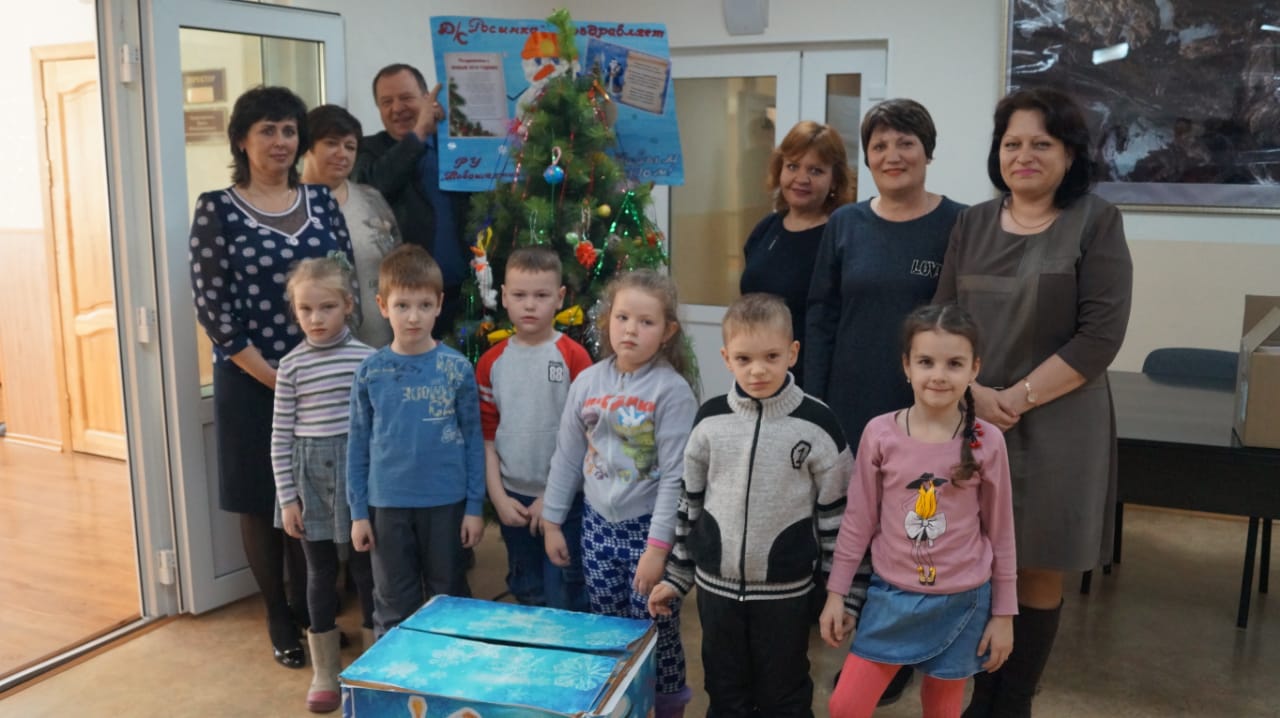 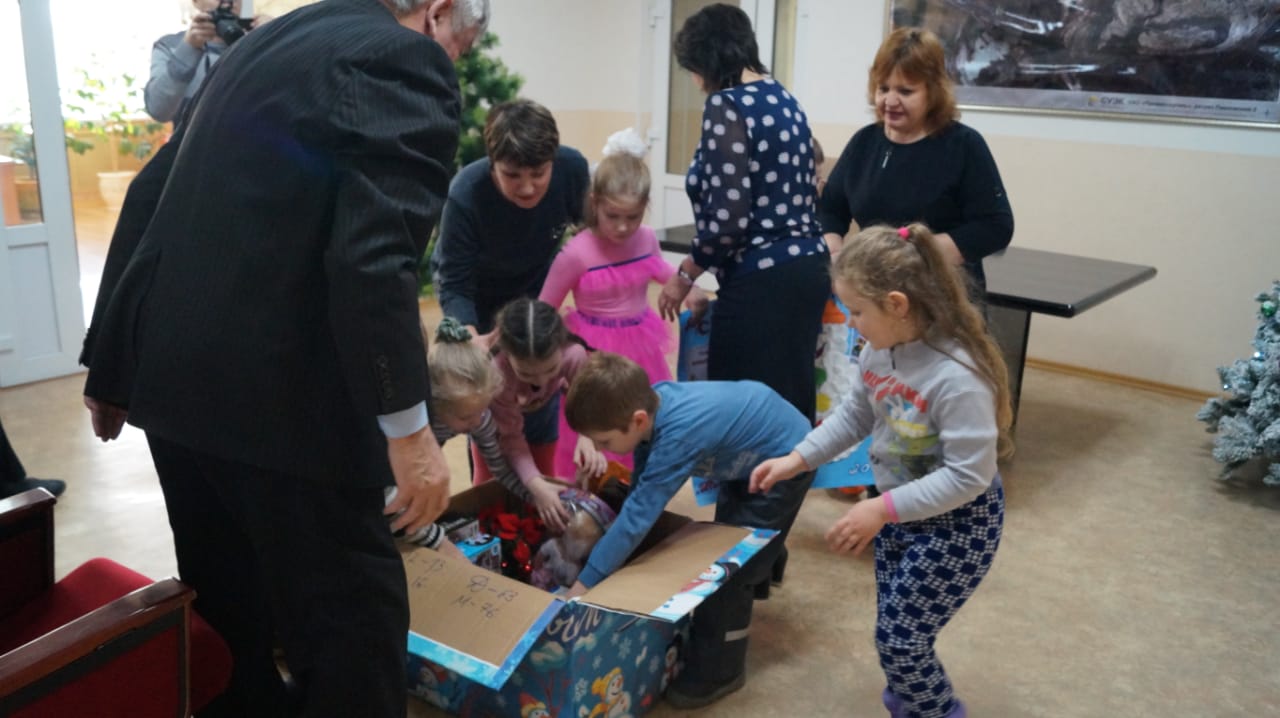 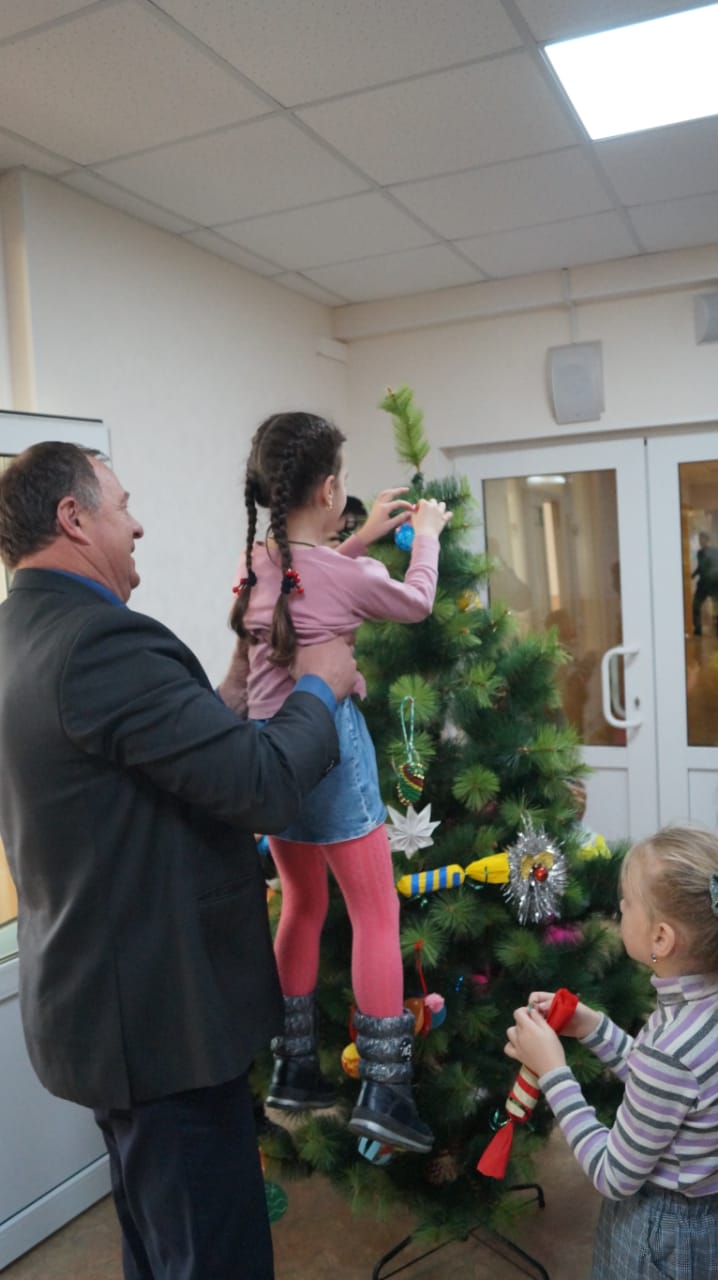 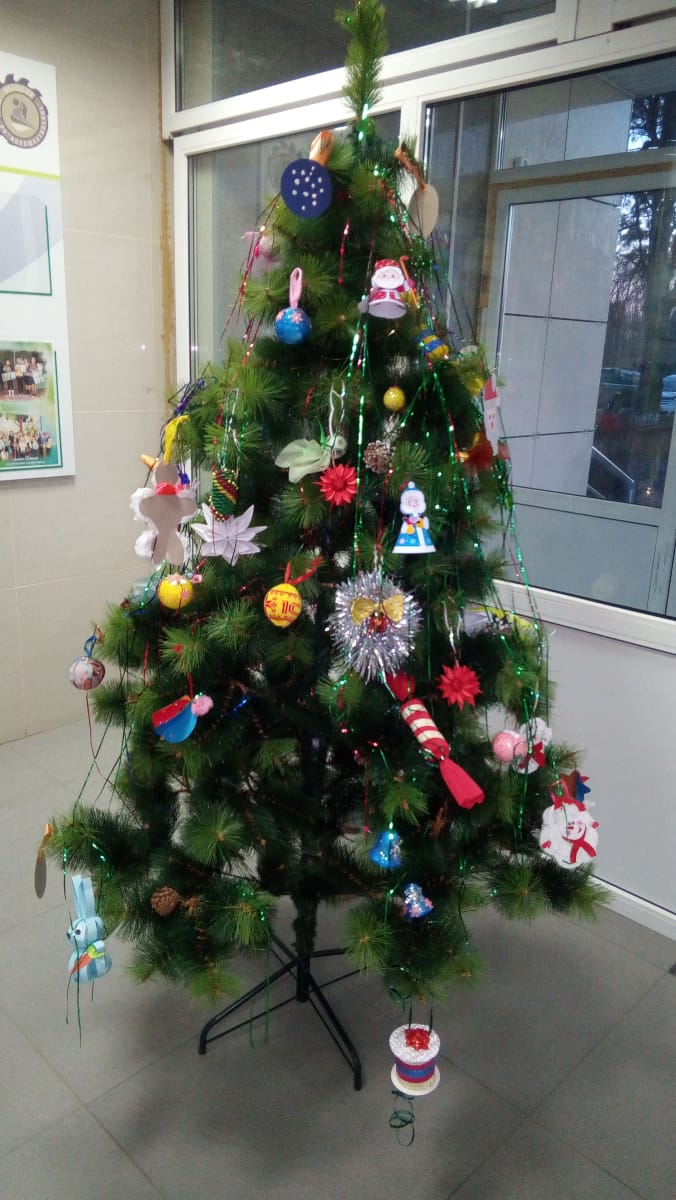 